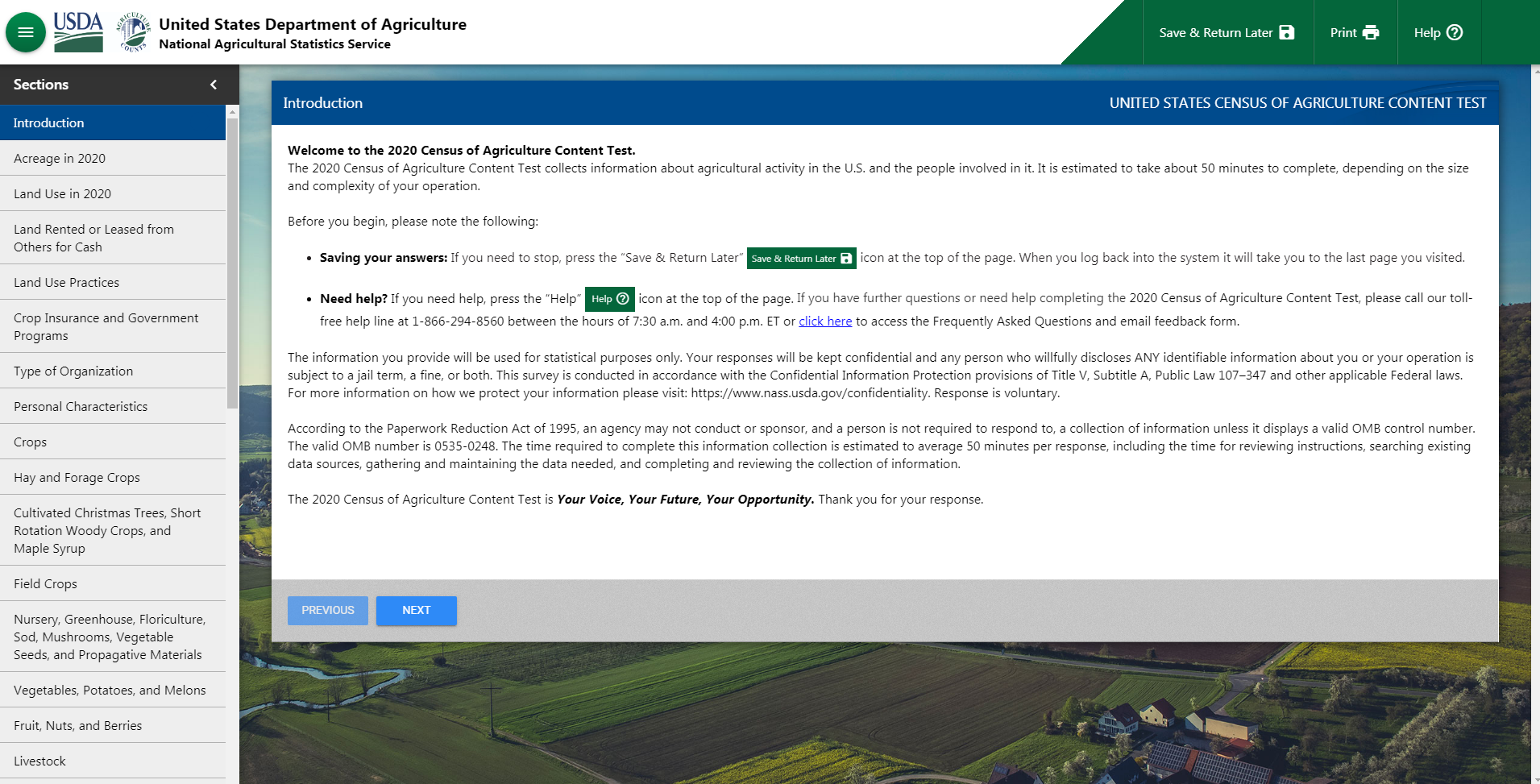 Example of Introduction Screen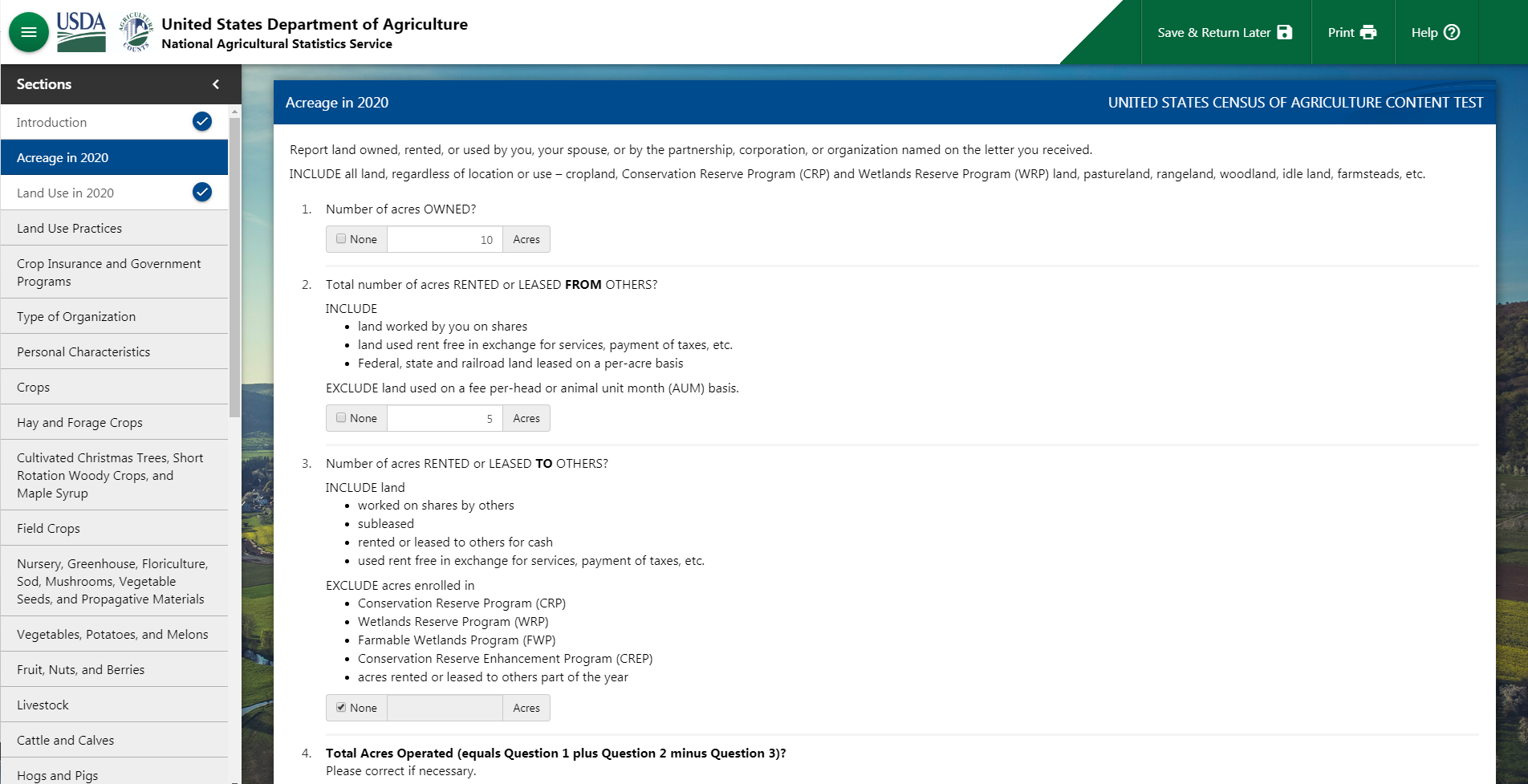 Example of Acreage in 2020 Screen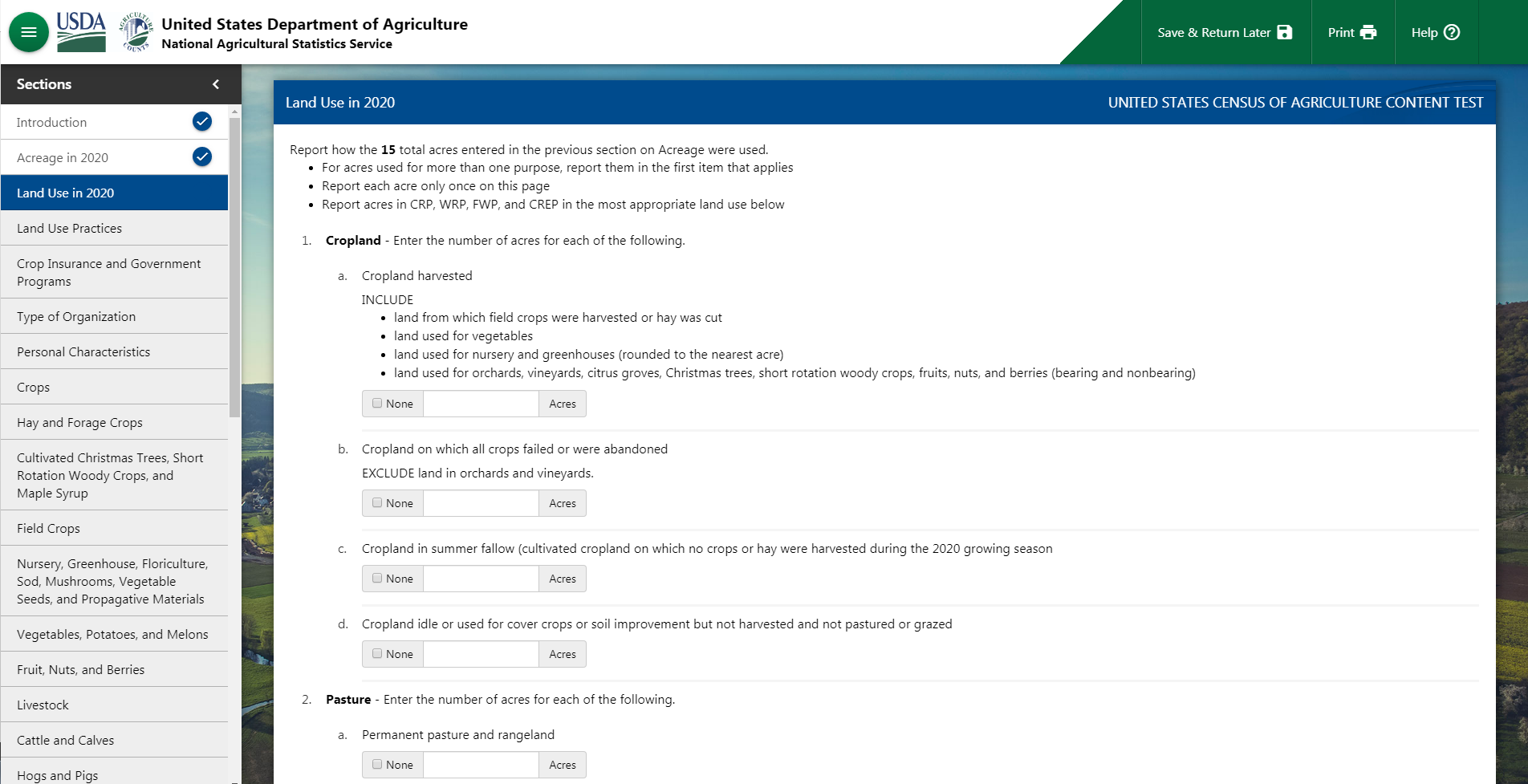 Example of Land Use in 2020 Screen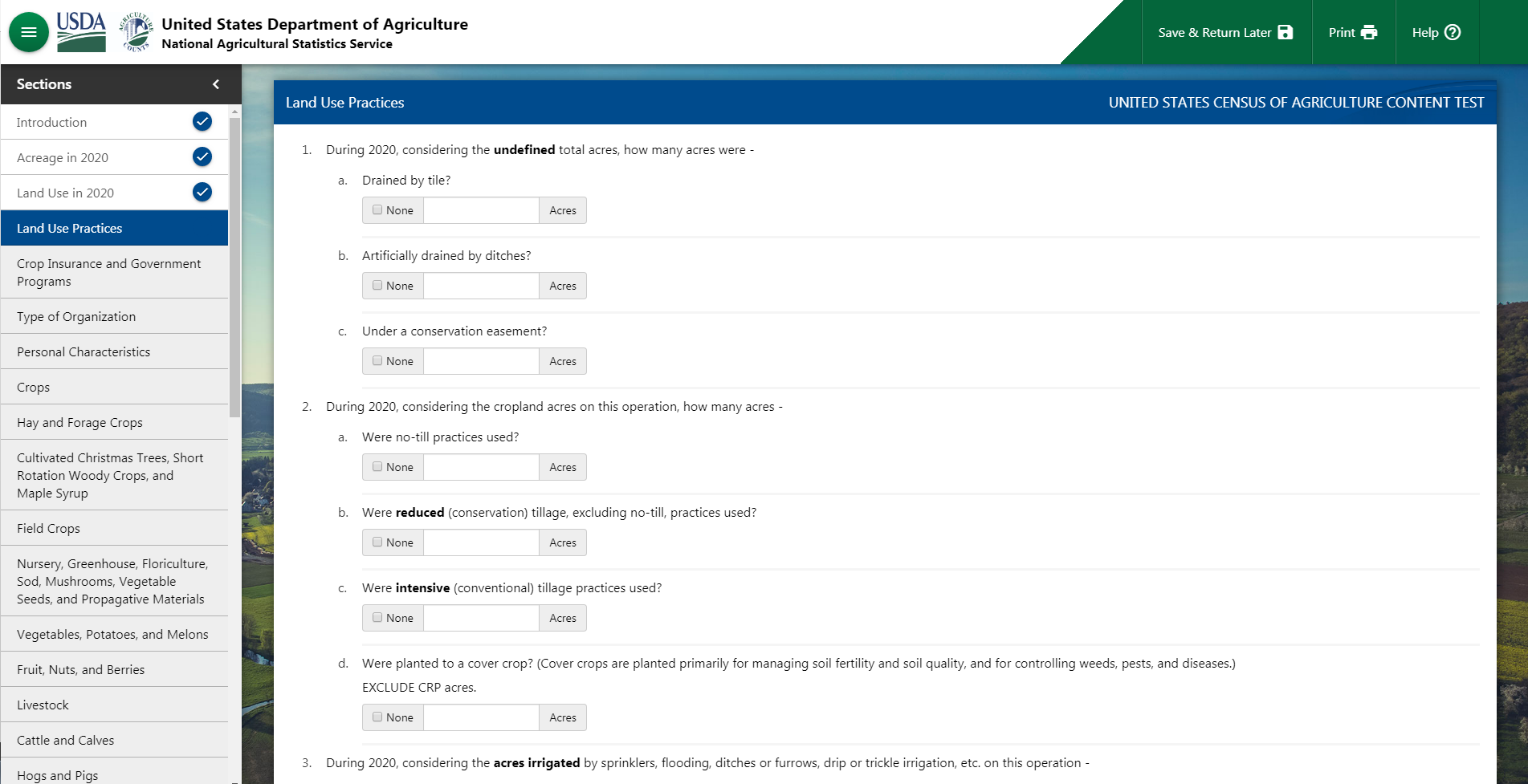 Example of Land Use Practices Screen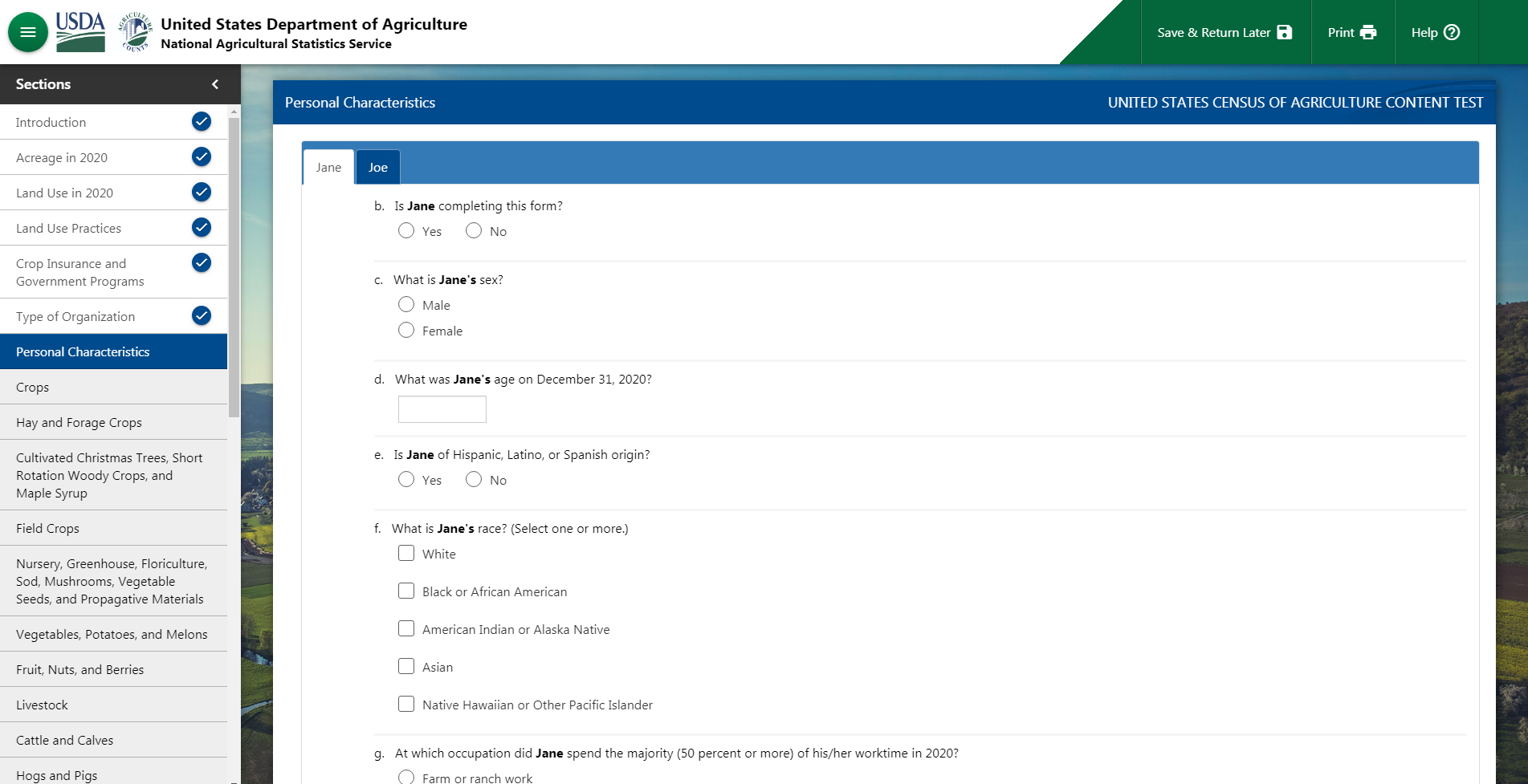 Example of Personal Characteristics Screen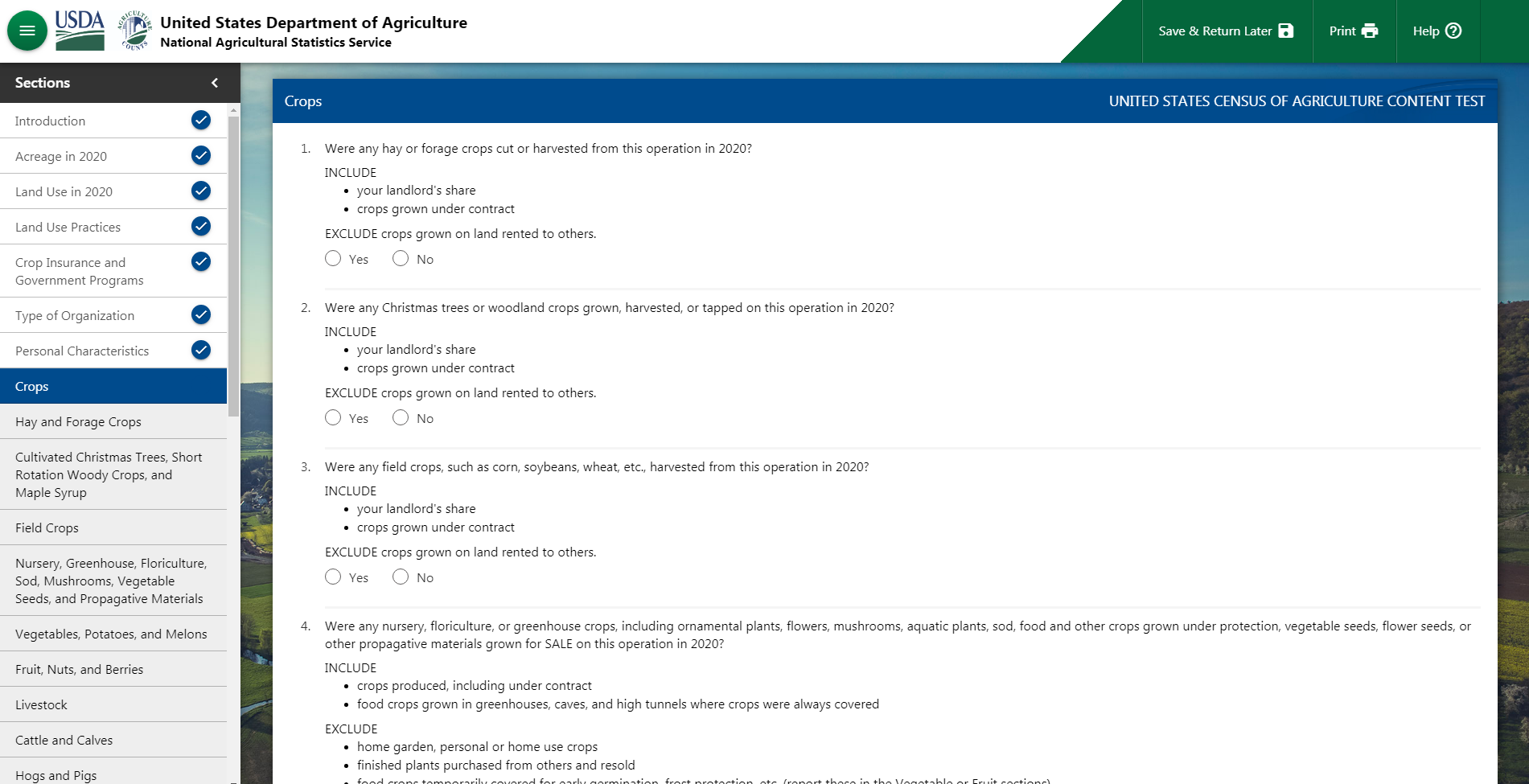 Example of nested screening page for CropsExample of Hay and Forage Screen within the Crops Section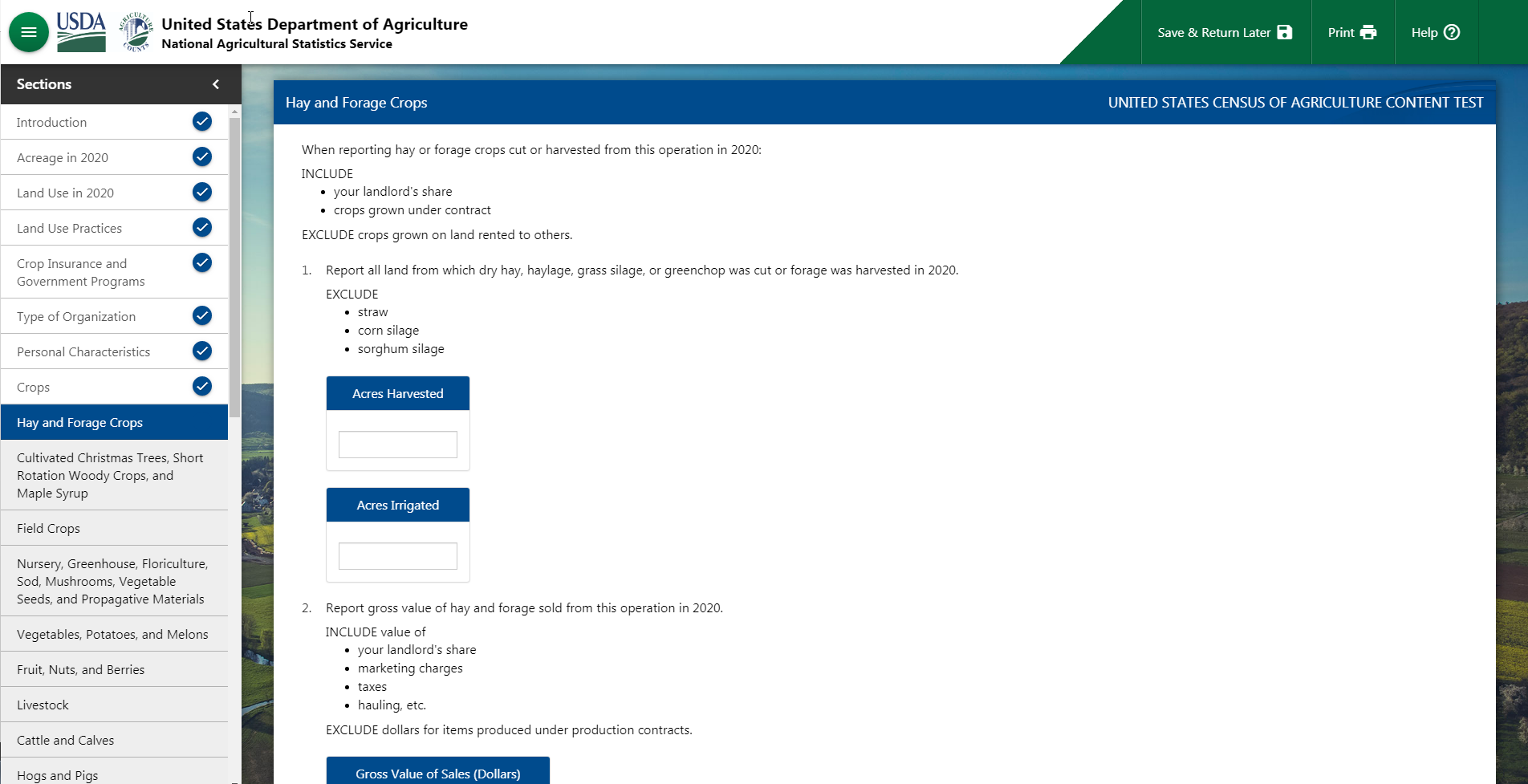 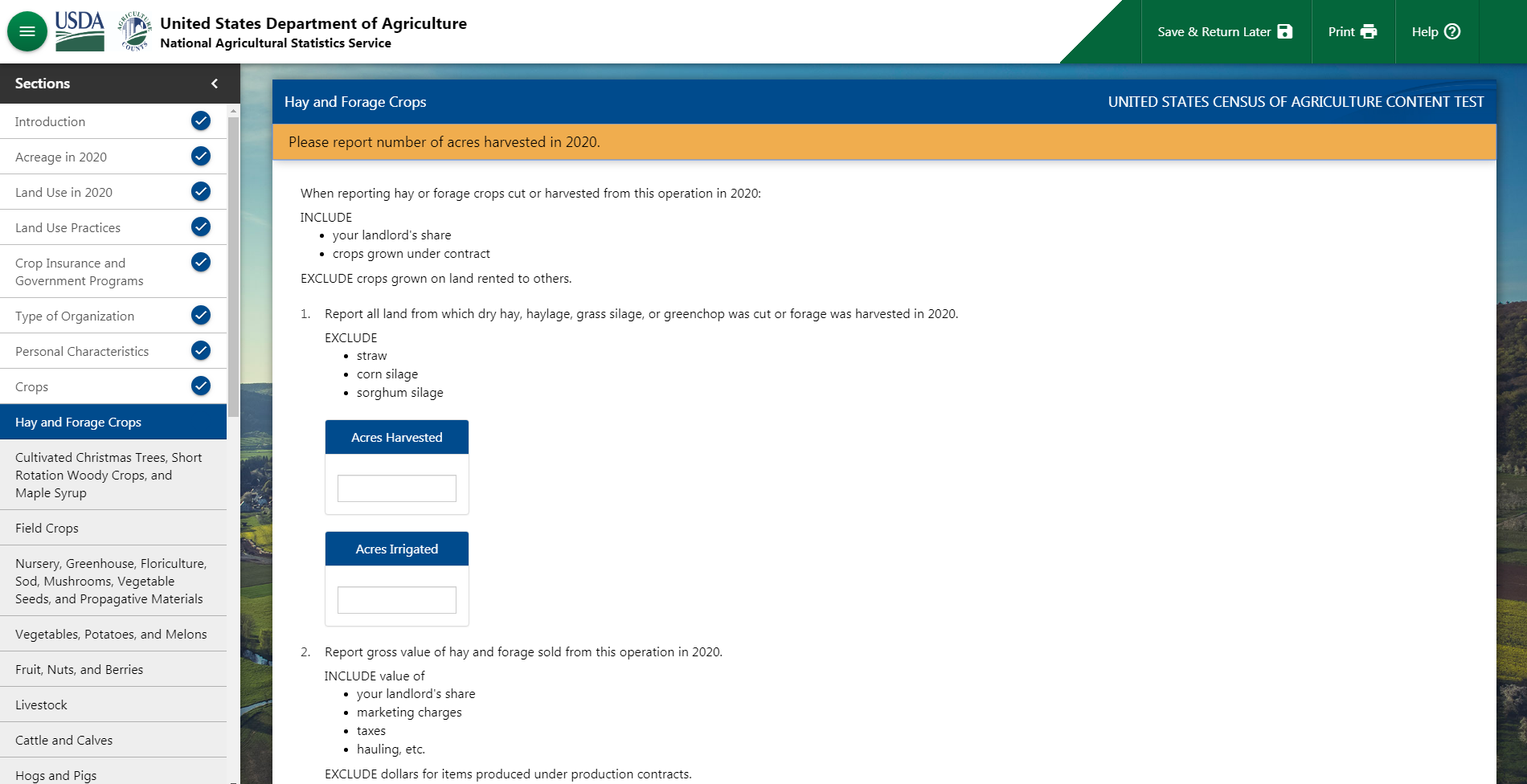 Example of a soft edit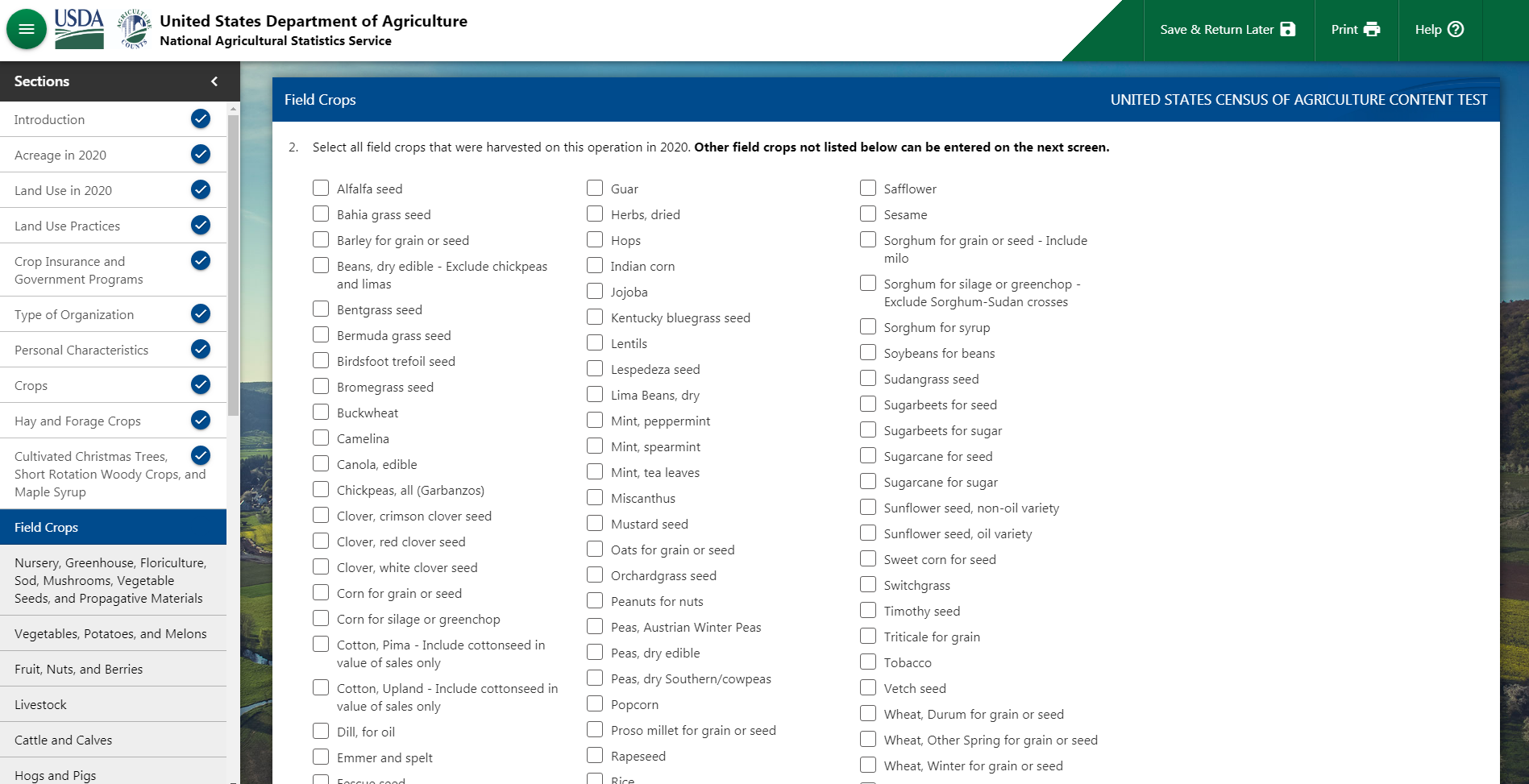 Example of field crops selection screen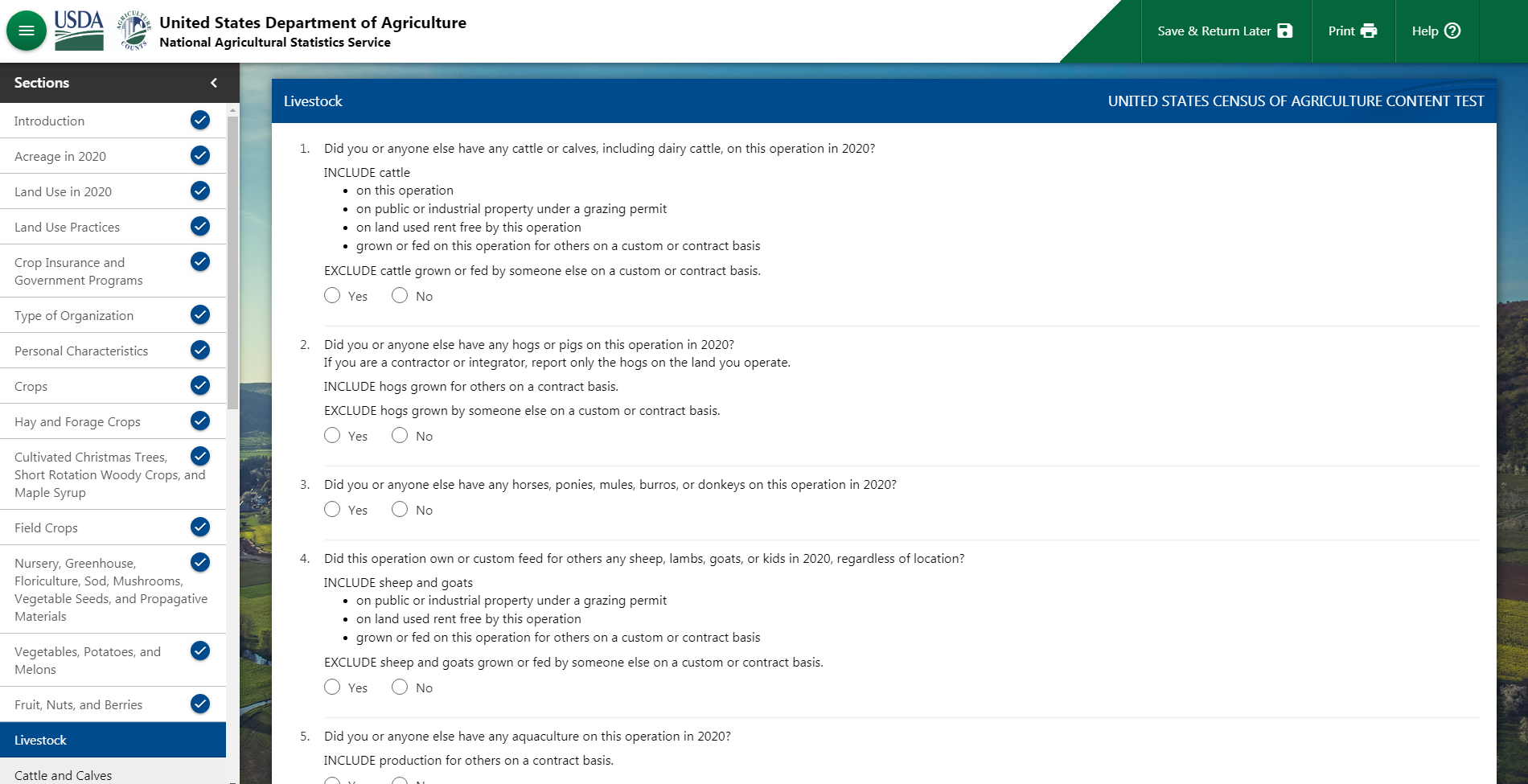 Example of nested screening questions on livestock screen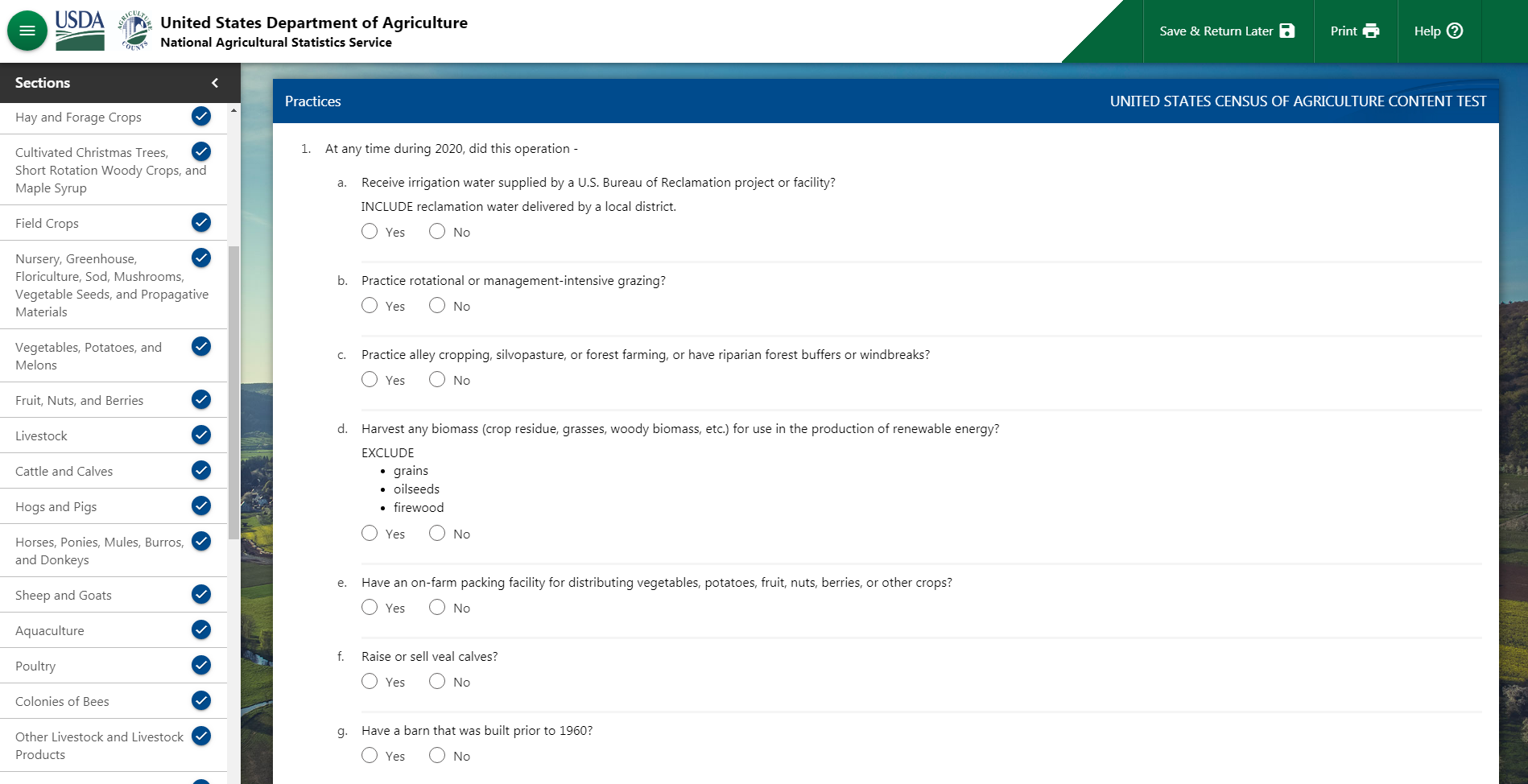 Example of Practices Screen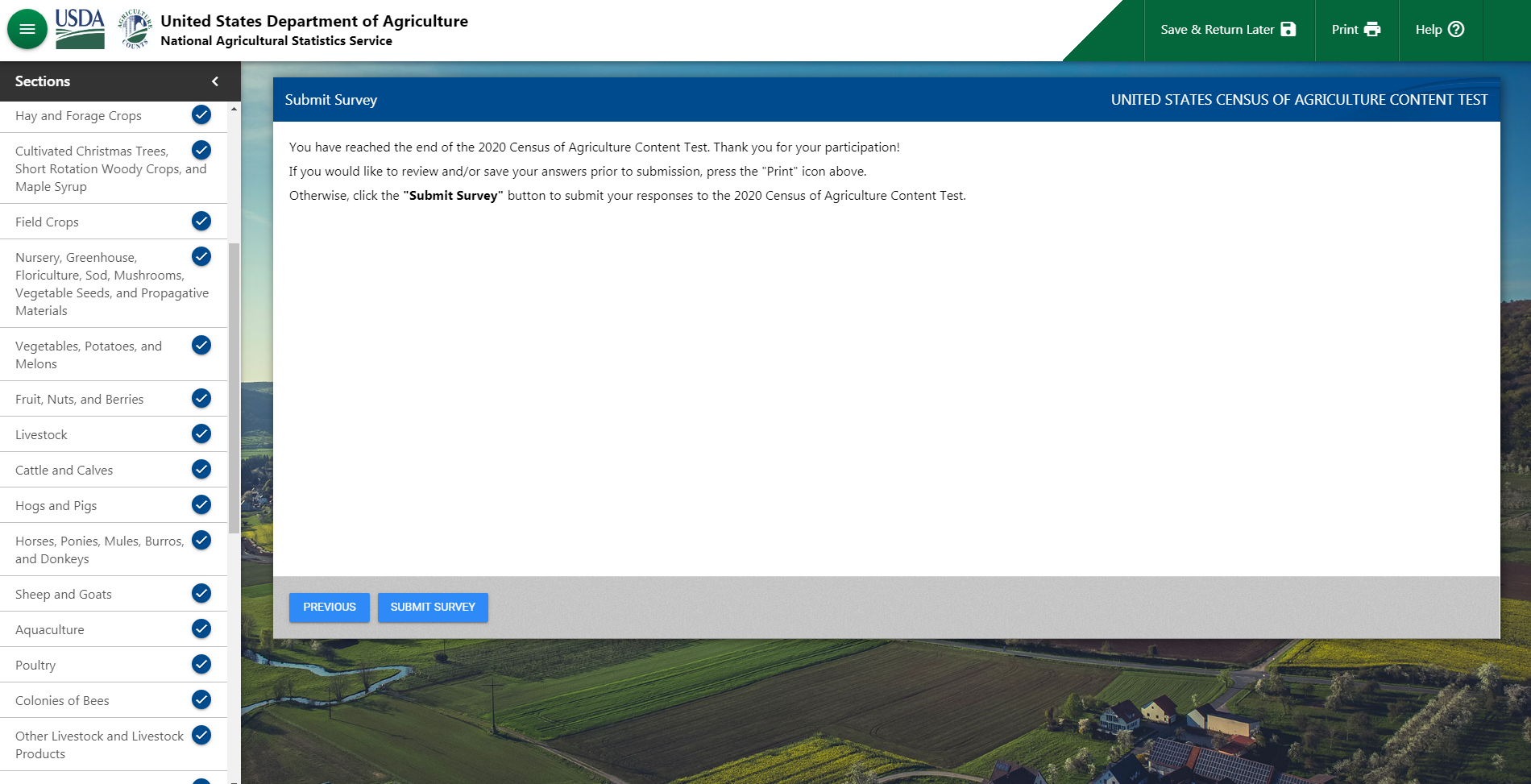 Example of Submission Screen